Министерство образования Республики МордовияСовет директоров СПОУ Республики МордовияГБПОУ РМ «Саранский государственный промышленно-экономический колледж»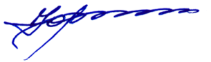 ПОЛОЖЕНИЕ о порядке организации и проведения Республиканской олимпиады профессионального мастерства обучающихся профессиональных образовательных организаций Республики Мордовия по специальности 40.02.01Право и организация социального обеспеченияСаранск 2023Положениео порядке организации и проведения Республиканской олимпиады профессионального мастерства обучающихся профессиональных образовательных организаций Республики Мордовия по специальности40.02.01 Право и организация социального обеспечения1. Общие положения1.1. Республиканская олимпиада профессионального мастерства среди обучающихся учреждений среднего профессионального образования по специальности 40.02.01 Право и организация социального обеспечения (далее Олимпиада) проводится в соответствии с Планом работы Совета директоров СПОУ РМ на 2022-2023 учебный год.1.2. Республиканская олимпиада профессионального мастерства проводится в целях выявления наиболее одаренных и талантливых студентов, обучающихся по основным образовательным программам среднего профессионального образования.1.3. Цели и задачи Олимпиады соответствуют Федеральному государственному образовательному стандарту среднего профессионального образования по специальности 40.02.01 Право и организация социального обеспечения:демонстрация профессиональных компетенций по видам деятельности: профессиональное толкование нормативных правовых актов для реализации прав граждан в сфере пенсионного обеспечения и социальной защиты, рассматривать пакет документов для назначения пенсий, пособий, компенсаций, других выплат, а также мер социальной поддержки отдельным категориям граждан, нуждающимся в социальной защите;проверка способности студентов к самостоятельной профессиональной деятельности, совершенствование умений эффективного решения профессиональных задач, развитие профессионального мышления, способности к проектированию своей деятельности и конструктивному анализу ошибок в профессиональной деятельности, стимулирование студентов к дальнейшему профессиональному и личностному развитию, повышение интереса к будущей профессиональной деятельности;повышение интереса и социальной значимости будущей профессиональной деятельности;выявление качества подготовки студентов, совершенствование их мастерства, закрепление и углубление знаний и умений, полученных в процессе обучения;проверка способностей обучающихся к системному действию в профессиональной ситуации, анализу и проектированию своей деятельности;совершенствование навыков самообразования с ориентацией на запросы конкретных заказчиков и работодателей;развитие конкурентной среды в сфере среднего профессионального образования (далее - СПО), повышение престижности профессий и специальностей СПО;развитие профессиональной ориентации граждан;повышение роли работодателей в обеспечении качества подготовки квалифицированных рабочих, служащих, специалистов среднего звена повышение ответственности обучающихся за выполняемую работу, развитие способности эффективно решать проблемы в области профессиональной деятельности, проверка профессиональной готовности к самостоятельной трудовой деятельности.1.4. Ключевыми принципами Республиканской Олимпиады профессионального мастерства являются информационная открытость, справедливость, партнерство и инновации.2. Порядок проведения Олимпиады по специальности2.1. Олимпиада проводится в два этапа:1 этап (начальный) – проводится на уровне профессиональных образовательных учреждений, реализующих образовательные программы подготовки специалистов среднего звена по специальности 40.02.01 Право и организация социального обеспечения;2 этап (заключительный) – проводится 27 апреля 2023 года на базе ГБПОУ РМ «Саранский государственный промышленно-экономический колледж» в соответствии с Планом работы Совета директоров СПОУ РМ на 2022-2023 учебный год в онлайн-формате с применением дистанционных технологий.Ссылка на подключение будет выслана 25 апреля 2023г. на электронные почты участников олимпиады.2.3. Организатор Олимпиады размещает на своём официальном сайте (http://new.sgpek.ru) Положение о проведении Региональной Олимпиады по специальности 40.02.01 Право и организация социального обеспечения, раскрывая общую характеристику заданий и необходимое оборудование.2.4. Продолжительность Республиканской олимпиады – 2 академических часа. С 10.00 до 12.00.2.5. Организатор Олимпиады обеспечивает информационное сопровождение.2.6. Для участия в олимпиаде необходимо подать заявку (Приложение 1) и согласие на обработку персональных данных каждого участника (Приложение 2) на электронный адрес: sgpek@e-mordovia.ru не позднее 14 календарных дней до начала проведения заключительного этапа Республиканской олимпиады с указанием Ф.И.О. участников, полного названия образовательной организации, курса обучения, специальности, контактного телефона, адреса электронной почты. Заявку от образовательной организации отправляет ответственное лицо.При проведении олимпиады каждому участнику присваивается персональный логин и пароль, которые будут высланы на электронную почту участников 25апреля 2023года.Рабочее место каждого участника должно быть оборудовано видеокамерой, направленной на участника с захватом экрана. Тестирование оборудования 26 апреля 2023 г. в 13.00.2.7. При выполнении заданий не допускается использование участниками дополнительных материалов, электронных книг, мобильных телефонов, флеш-накопителей, наушников и т.п.2.8. Олимпиада включает в себя выполнение двух заданий:1) Теоретическое задание будет представлено в виде теста в онлайн-режиме и состоит из 40 тестовых заданий закрытого типа с одиночным выбором варианта ответа. Каждый правильный ответ оценивается в 1 балл.Если участник за отведенное время не ответил на все поставленные вопросы, то количество баллов устанавливается по количеству правильных ответов, отраженных в онлайн-режиме. 2) Профессиональное задание выполняется в форме решения задачи по изучаемым спецдисциплинам и профессиональным модулям.3. Участники Олимпиады по специальности3.1. К участию в олимпиаде допускаются лица, обучающиеся в профессиональных образовательных учреждениях по аккредитованной образовательной программе по специальности 40.02.01 Право и организация социального обеспечения.3.2.К участию во втором этапе Олимпиады приглашаются победители призеры первого этапа и подавшие заявку не позднее 14 дней до начала проведения Республиканской олимпиады, непосредственно в ГБПОУ РМ «Саранский государственный промышленно-экономический колледж».3.3 От каждой образовательной организации может быть направлено не более двух участников.4.Критерии оценки работ участников4.1 Первое задание оценивается в 40 баллов: 1 балл за верный ответ, 0 баллов - за неверный ответ.4.2 Второе задание оценивается в 60 баллов. Практическое задание составлено с учетом основных направлений обучения на специальности:Обеспечение реализации прав граждан в сфере пенсионного обеспечении и социальной защиты; Организационное обеспечение деятельности учреждений социальной защиты населения и органов Пенсионного фонда Российской Федерации.Сумма баллов за выполнение всех заданий (далее – суммарный балл) составляет не более 100 баллов.4.3 Задания обеспечивают равные условия участия обучающихся в Олимпиаде.4.4 Содержание и уровень сложности заданий соответствуют федеральному государственному образовательному стандарту среднего профессионального образования по специальности 40.02.01 Право и организация социального обеспечения.4.5 Олимпиадные задания отбираются с учетом их практической целесообразности.5. Порядок выполнения заданий и оценки результатов5.1 Участники Республиканской олимпиады проходят онлайн-регистрацию в соответствии с поступившими заявками 28 апреля 2022 г. с 9 часов 30 минут.Начало олимпиады в 10 часов 00 минут. В 12 часов 00 минут заканчивается время выполнения заданий. До 12 часов 10 минут решение практического задания необходимо прикрепить в личном кабинете системы Moodle. 5.2 Рекомендуется выполнять задания олимпиады в компьютерном классе образовательной организации с доступом к сети Интернет. 5.3 Жюри Республиканской олимпиады формируется организаторами, включает в себя не менее 3 членов. Каждый член жюри ведет свою ведомость. На основе указанных ведомостей формируется сводная ведомость, в которую заносятся итоговые оценки.5.4. По итогам Республиканской олимпиады составляется протокол жюри с указанием победителя и призеров. Протокол подписывается председателем жюри, членами жюри.6. Подведение итогов Республиканской Олимпиады 6.1. Результат Республиканской Олимпиады представляет собой сумму баллов за выполнение заданий. Окончательные результаты этапа Олимпиады ранжируются по убыванию суммарного количества баллов, после чего из ранжированного перечня результатов выделяются 3 наибольших результата, отличных друг от друга: первый, второй и третий результаты.6.2. Победителями Олимпиады признаются участники, которые выполнили конкурсные задания с наибольшим количеством баллов.6.3. При равенстве результатов предпочтение отдается участнику, имеющему лучший результат за выполненное профессиональное задание.6.4. Участник, имеющий первый результат, является победителем Республиканской олимпиады профессионального мастерства обучающихся по специальности 40.02.01 Право и организация социального обеспечения.6.5. Результаты Олимпиады оформляются протоколом.6.6 Сертификаты участников и Грамоты победителей и призёров будут размещены на сайте колледжа http://new.sgpek.ru.Контактные телефоны:8(8342) 47-02-57 - Ненашева Галина Георгиевна89179927700–Чулкова Юлия НиколаевнаРегламентпроведения Олимпиады по специальности 40.02.01 Право и организация социального обеспеченияПриложение 1ЗАЯВКАна участие в Республиканской олимпиаде профессионального мастерства обучающихся профессиональных образовательных организаций Республики Мордовия по специальности40.02.01 Право и организация социального обеспеченияНаименование образовательной организации (полностью)_________________________________________________________________Фамилия, имя, отчество руководителя образовательной организации __________________________________________________________________(Ф.И.О.) полностьюФамилия, имя, отчество преподавателя _____________________________                                                                          (Ф.И.О.) полностьюКонтактные телефоны (с кодом) _______________________________________Приложение 2Согласие субъекта персональных данных на обработку его персональных данныхЯ, ____________________________________________________________(фамилия, имя, отчество субъекта персональных данных)в соответствии с требованиями статьи 9 Федерального закона №152-ФЗ от 27.07.2006 года «О персональных данных», даю свое согласие оператору персональных данных Государственному бюджетному профессиональному образовательному учреждению Республики Мордовия «Саранский государственный промышленно-экономический колледж» на осуществление обработки, в том числе автоматизированной, предоставленных мною персональных данных в соответствии с «Положением о порядке организации и проведения Республиканской олимпиады профессионального мастерства обучающихся профессиональных образовательных организаций Республики Мордовия по специальности среднего профессионального образования 40.02.01 Право и организация социального обеспечения.Перечень действий с персональными данными, на совершение которых дается согласие: сбор, систематизация, накопление, хранение, уточнение (обновление, изменение), использование, распространение (в том числе передача) в порядке, установленном законодательством РФ, обезличивание, блокирование, уничтожение персональных данных), иные действия в соответствии с требованиями действующего законодательства РФ. Общее описание используемых оператором способов обработки персональных данных: подшивка в накопительные папки, внесение персональных данных в базу данных, включение в списки (реестры) и отчетные формы, в том числе с использованием машинных носителей или по каналам связи. Срок, в течение которого действует согласие: настоящее согласие действует со дня его подписания до дня отзыва в письменной форме в соответствии с требованиями действующего законодательства РФ. Подпись субъекта персональных данных: __________________Дата согласия: _________________* Заполненное заявление сразу после его заполнения следует направить на e-mail: sgpek@e-mordovia.ru в формате *.рdf, 09-30 – 10-00Регистрация участников10-00 – 12-00Выполнение конкурсных заданий12-00 – 12-10Размещение решения практического задания в личном кабинете№п/пФамилия, имя, отчество (при наличии) участника,Курс обученияТелефон, e-mail для связи1234